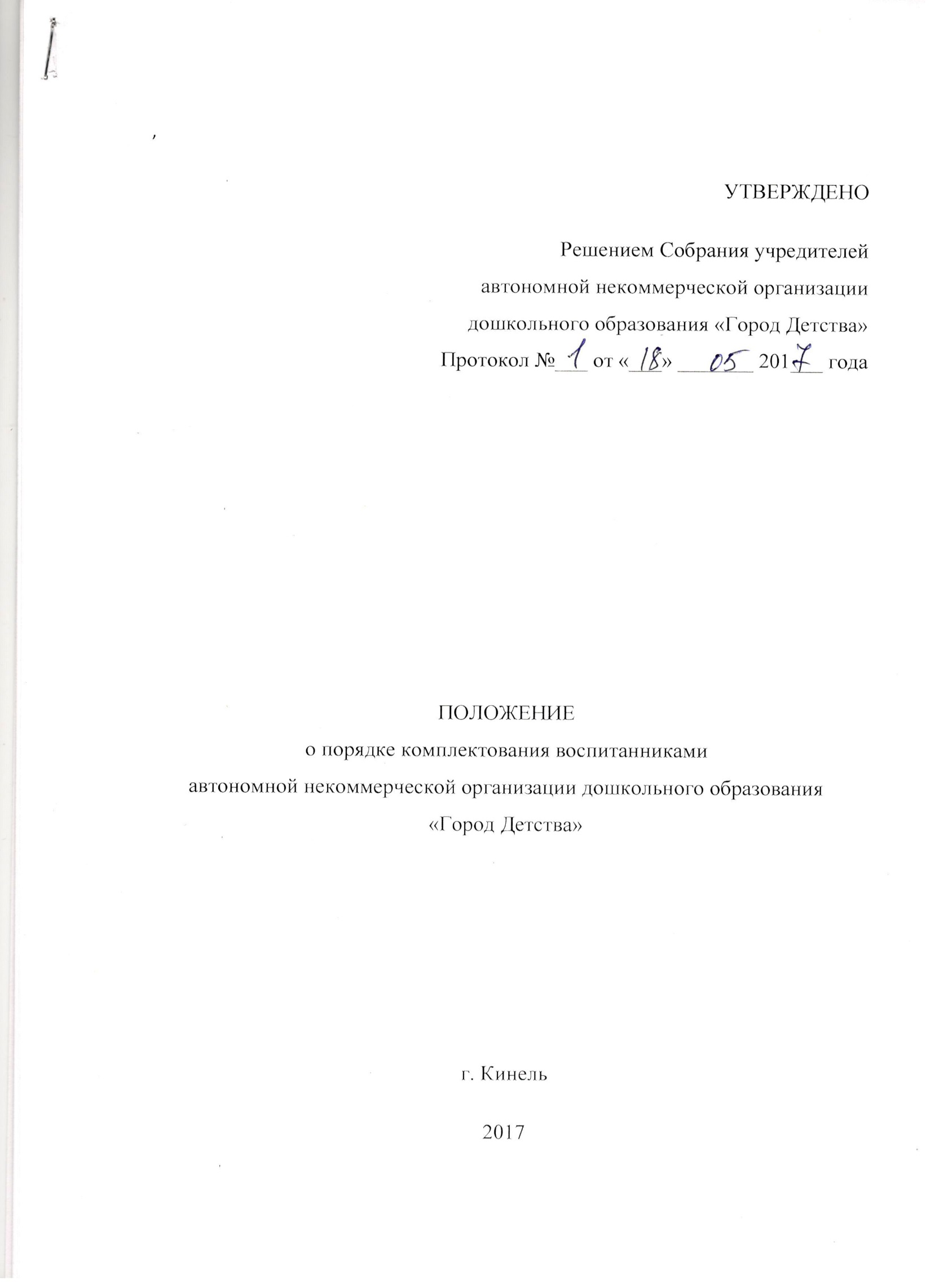 1. Общие положения1.1 Положение регулирует порядок комплектования воспитанниками автономной некоммерческой организации дошкольного образования «Город Детства» (далее -  АНО ДО), реализующей основную общеобразовательную программу дошкольного образования, учредителями которой являются муниципальное образование – г.о. Кинель в лице Администрации г.о.Кинель, Территориальное объединение работодателей г.о. Кинель Самарской области «Союз работодателей», Кинельская городская общественная организация «Молодежь городского округа Кинель.1.2. Положение разработано в соответствии с Федеральным законом от 29.12.2012 № 273-ФЗ «Об образовании в Российской Федерации», приказом министерства образования и науки Российской Федерации от 08.04.2014 № 293 «Об утверждении Порядка приема на обучение по образовательным программам дошкольного образования», трехсторонним Договором № Д-1481/30 от 14.09.2012 года, заключенным между  Куйбышевской железной дорогой - филиала  ОАО «Российские железные дороги», Правительством Самарской области и Администрацией городского округа  Кинель и другими нормативными документами.1.3. Задачи Положения:- обеспечение и защита прав граждан Российской Федерации на получение дошкольного образования;- определение прав, обязанностей физических и юридических лиц при осуществлении комплектования   АНО ДО воспитанниками.1.4. Комплектование АНО ДО воспитанниками основывается на принципах открытости, демократичности, гласности.1.5. Процесс комплектования предусматривает следующие этапы:- учет детей, нуждающихся в предоставлении места в АНО ДО;- процедура распределения мест в АНО ДО.1.6. Участниками комплектования АНО ДО (далее – участники комплектования) являются:- Комиссия по комплектованию АНО ДО, созданная Собранием учредителей АНО ДО;- Куйбышевская железная дорога - филиал  ОАО «Российские железные дороги»;-Территориальная комиссия по комплектованию воспитанниками Кинельского управления министерства образования и науки Самарской области (далее - Территориальная комиссия по комплектованию);- АНО ДО.1.7. Постановка на учет для предоставления места в АНО ДО осуществляется в региональном сегменте единой федеральной системы электронной очереди в детские сады - Государственной информационной системе Самарской области «Автоматизированная система управления региональной системой образования» (далее – ГИС «АСУ РСО»).1.8. АНО ДО в рамках своей компетенции самостоятельно формирует контингент воспитанников в соответствии с настоящим Положением.1.9. Распределение мест и комплектование АНО ДО воспитанниками на новый учебный год в период с 20 апреля по 31 августа текущего года осуществляется:- в группы раннего возраста (дети от 1,8 до 3 лет) и  доукомплектование вторых младших групп (дети от 3-х до 4- х лет) в соответствии с квотой мест, утверждаемой Собранием учредителей до 10 апреля текущего года;- на места, дополнительно созданные в АНО ДО за счет средств учредителей в соответствии с решением принятым Собранием учредителей.Дополнительное комплектование АНО ДО воспитанниками проводится в течение календарного года по мере высвобождения.1.10.  Комплектование осуществляется ежегодно на основании плана комплектования, составленного по возрастным группам детей, утвержденного директором АНО ДО и согласованного с Собранием учредителей.           1.11. Общее количество групп определяется проектной мощностью здания АНО ДО на 245 мест и составляет 13 групп.           В группы включаются воспитанники одного возраста:- группы раннего возраста (от 1,8 лет до 3-х лет) – 3 группы;- группы дошкольного возраста (от 3-х лет до 7 лет) – 10 групп. 1.12. Распределение мест в АНО ДО не осуществляется по принципу территориальной принадлежности.2. Учет детей, нуждающихся в предоставлении места в АНО ДО2.1. Учет детей, нуждающихся в предоставлении места в АНО ДО, относится к полномочиям комиссии по комплектованию АНО ДО, созданной решением Собрания учредителей АНО ДО и реализуется посредством регистрации (постановки на учет, в очередь) детей, нуждающихся в предоставлении места в АНО ДО, в ГИС «АСУ РСО», в том числе и детей работников Куйбышевской железной дороги – филиала ОАО «РЖД».        Результатом постановки детей на учет является формирование электронной базы данных («электронной очереди») (далее – ЭБД) - поименного списка детей, нуждающихся в получении дошкольного образования и/или присмотре и уходе в АНО ДО.2.2. Постановка детей на учет (в очередь)  (далее – постановка ребенка на очередь в АНО ДО) включает в себя: - прием и рассмотрение документов от заявителя для постановки ребёнка в ЭБД; - регистрация и учет детей, поставленных на очередь для поступления в АНО ДО, в ЭБД. 2.3. Заявители - родители (законные представители) детей для постановки ребенка на очередь в АНО ДО предъявляют следующие документы:- документ, удостоверяющий личность одного из родителей (законных представителей);- свидетельство о рождении ребенка и его копия;- заключение психолого-медико-педагогической комиссии или медицинское заключение (для детей с ограниченными возможностями здоровья, детей-инвалидов) с указанием направленности группы, которую может посещать ребенок;- документ, подтверждающий право родителей (законных представителей) на внеочередной и первоочередной прием ребенка в АНО ДО (при его наличии) и его копия;- свидетельство о регистрации ребенка по месту жительства или по месту пребывания или документ, содержащий сведения о регистрации ребенка по месту жительства или по месту пребывания и его копия.2.4. Постановка ребенка на очередь осуществляется на основании заполненного родителями (законными представителями) бланка заявления на бумажном носителе или его электронной формы с использованием региональной информационной системы «Портал государственных и муниципальных услуг (функций) Самарской области (приложение 1 к настоящему Положению).          2.5. Постановка детей на очередь в ЭБД осуществляется ответственными работниками:-  государственных образовательных организаций, реализующих программу дошкольного образования;- муниципальным бюджетным учреждением городского округа Кинель Самарской области «Многофункциональный центр предоставления государственных и муниципальных услуг»;-  АНО ДО. 2.6. Родители (законные представители) имеют право выбора дошкольных образовательных организаций с учетом реализуемых образовательных программ (не более пяти, первая из выбранных организаций является приоритетной, другие – дополнительными).2.7. Заявление о постановке ребенка на очередь в АНО ДО регистрируется в Журнале регистрации заявлений (приложение 2 к настоящему Положению).2.8. Если заявление подано в электронной форме без предоставления документов, то срок предоставления таких документов непосредственно в АНО ДО не позднее 10 календарных дней с даты регистрации электронного заявления.При соблюдении срока предоставления документов учет и регистрация ребенка в ЭБД осуществляется с даты регистрации электронного заявления. В случае не предоставления документов в указанный срок электронное заявление аннулируется, заявитель при этом не имеет право на учет и регистрацию ребенка в ЭБД с даты регистрации электронного заявления.2.9.  Перечень оснований для отказа в приеме заявления и постановки на учет в ЭБД:предоставление неполного пакета документов, указанных в пункте 2.3. в соответствии со сроком, указанным в пункте 2.7.;наличие в оригиналах и копиях предоставленных заявителем документах исправлений;отказ заявителя дать согласие на обработку своих персональных данных и персональных данных ребенка, в отношении которого подается заявление;наличие ранее зарегистрированного заявления о постановке на учет в ЭБД;возраст ребенка превышает 7 лет;несоответствие сведений из документа, удостоверяющего личность получателя услуги и заявителя, сведениям о получателе услуги и заявителе в представленном пакете документов;ребенок получает услугу по дошкольному образованию. В этом случае заявитель имеет право на подачу заявления на перевод в другую дошкольную образовательную организацию.2.10. Если все документы оформлены правильно, ответственный за приём документов – сотрудник АНО ДО, регистрирует ребенка в ЭБД и в установленном порядке выдает заявителю выписку с информацией об очередности по форме согласно приложению 3 к настоящему Положению.3. Процедура распределения мест в АНО ДО3.1. Распределение мест и выдача направлений на зачисление ребенка в АНО ДО осуществляется в соответствии с квотой мест, утверждаемой Собранием учредителей до 10 апреля текущего года:- в период распределения на новый учебный год - с 20 апреля до 31 августа текущего года;- в период дополнительного комплектования - в течение всего текущего учебного года при наличии свободных мест в АНО ДО. В период распределения на новый учебный год осуществляется:- набор детей от 1,8 до 3 лет в группы раннего возраста;- доукомплектование вторых младших групп (дети от 3-х до 4- х лет).3.2. Процедура распределения мест осуществляется:3.2.1. В группы раннего возраста (дети от 1,8 до 3 лет) и  доукомплектование вторых младших групп (дети от 3-х до 4- х лет) в соответствии с квотой мест, утверждаемой Собранием учредителей:-  по решению комиссии по комплектованию Куйбышевской железной дороги – филиала ОАО «РЖД», поданному на основании протокола заседания органа, определенного Правлением Куйбышевской железной дороги – филиала ОАО «РЖД»;- на основе автоматизированного распределения мест, осуществляемого Территориальной комиссией по комплектованию;3.2.2. На места, дополнительно созданные в АНО ДО за счет средств учредителей:- на основе решения (протокола) комиссии по комплектованию АНО ДО, созданной Собранием учредителей АНО ДО.3.3. Места в группы раннего возраста (дети от 1,8 до 3 лет) в соответствии с квотой мест, утверждаемой Собранием учредителей, распределяются следующим образом:- 50% от квоты мест, утверждаемой Собранием учредителей до 10 апреля текущего года,  детям по решению комиссии по комплектованию Куйбышевской железной дороги – филиала ОАО «РЖД», поданному на основании протокола заседания органа, определенного Правлением Куйбышевской железной дороги – филиала ОАО «РЖД»;- 50% от квоты мест, утверждаемой Собранием учредителей до 10 апреля текущего года, детям на основе автоматизированного распределения мест, осуществляемого Территориальной комиссией по комплектованию;3.4. Процедура распределения мест, указанных в абзаце 3 пункта 3.3. настоящего Положения, на основе автоматизированного распределения мест осуществляется Территориальной комиссией по комплектованию воспитанниками с учетом даты регистрации в ЭБД, наличия у заявителя права на внеочередное и первоочередное получение места для ребенка в детский сад, возраста ребенка (количество полных лет по состоянию на 1 сентября нового учебного года), направленности группы, желаемой даты зачисления. 3.5.  Для проведения процедуры автоматизированного распределения мест, указанных в абзаце 3 пункта 3.3. настоящего Положения, ответственный сотрудник АНО ДО направляет в Территориальную комиссию по комплектованию:-  сведения о вакантных местах с указанием квоты свободных мест в группах, оставшихся после распределения мест в АНО ДО комиссией по комплектованию АНО ДО;-  план комплектования на новый учебный год, согласованный с учредителями АНО ДО. 3.6. Предоставление места, для детей, пользующихся правом внеочередного и первоочередного получения места для ребенка в детский сад в соответствии с федеральным и региональным законодательством, осуществляется на места, указанные в абзаце 3 пункта 3.3. настоящего Положения, при автоматизированном распределении мест на основании документа, подтверждающего наличие такого права (приложение 5 к настоящему Положению).3.7. Место в АНО ДО по результатам автоматизированного распределения мест предоставляется детям на основании Направления, выданного Территориальной комиссией по комплектованию.3.8. Ответственный сотрудник АНО ДО по учету детей в ЭБД в течение 3 рабочих дней обобщает и анализирует сведения о наличии в АНО ДО свободных мест (освобождающихся мест и вновь созданных мест), вносит изменения в ЭБД, указывая квоту свободных мест в группах и направляет информацию в Территориальную комиссию по комплектованию для проведения процедуры автоматизированного распределения мест. 3.9. Места, дополнительно созданные в АНО ДО за счет средств учредителей, распределяются на основе решения (протокола) комиссии по комплектованию АНО ДО, созданной Собранием Учредителей АНО ДО, и не участвуют в автоматизированной системе распределения мест.3.10. На места, дополнительно созданные в АНО ДО за счет средств учредителей имеют право- дети по решению Собрания учредителей;- дети и внуки работников АНО ДО.3.11. Детям и внукам работников АНО ДО предоставляется временное место на период работы в АНО ДО на основании решения (протокола) комиссии по комплектованию АНО ДО. В случае увольнения сотрудника последний день работы сотрудника является последним днём посещения ребенком детского сада.  В случае увольнения сотрудника по сокращению численности штата место за ребенком сохраняется.3.12. Детям, зачисляемым на места, дополнительно созданные в АНО ДО за счет средств учредителей, место предоставляется на основании решения (протокола) комиссии по комплектованию АНО ДО, в котором указывается фамилия, имя, отчество (если имеется) ребенка; дата его рождения; основание, подтверждающее преимущественное право приема в АНО ДО.  Заявления родителей на имя Собрания учредителей принимает директор АНО ДО и передает на рассмотрение Собранию учредителей.                                                            3.13. Места для детей, дополнительно созданные в АНО ДО за счет средств учредителей, не распределенные в период комплектования на новый учебный год (с 20 апреля до 31 августа текущего года), передаются в Территориальную комиссию по комплектованию для автоматизированного распределения.3.14. Места для детей, дополнительно созданные в АНО ДО за счет средств учредителей, в период дополнительного распределения мест (с 1 сентября по 19 апреля) предоставляются комиссией по комплектованию АНО ДО при наличии свободных мест в АНО ДО.3.15. Результаты распределения мест формируются в виде сводного списка детей, получивших места в АНО ДО в результате автоматизированного распределения мест и решения комиссии по комплектованию АНО ДО (далее – Список), который утверждается Собранием учредителей. 3.16. Результаты комплектования ответственный сотрудник АНО ДО в течение 3 дней заносит в ЭБД.3.17. Ребенок остается в очереди с сохранением первоначальной даты заявления о постановке ребенка на очередь до следующего периода комплектования в следующих случаях:-  если родители (законные представители) в срок до 31 августа текущего года (в период комплектования на новый учебный год) и 20 рабочих дней (в период доукомплектования) с момента письменного подтверждения согласия с предоставленным местом для ребенка в АНО ДО не явились в АНО ДО для подачи заявления и пакета документов на прием в АНО ДО и заключения договора на оказание услуг; - в случае отказа родителей (законных представителей) от места для ребенка в АНО ДО в текущем году (заявление родителя (законного представителя) ребенка по форме, согласно приложению 4 к настоящему Положению).          В этом случае место, предоставляемое ребенку в результате наступившей очереди, предоставляется следующему по очереди и не дает права отказавшемуся от поступления в АНО ДО в текущем году на внеочередное или первоочередное зачисление в АНО ДО. Ребенок принимает повторное участие в распределении мест. При этом желаемая дата зачисления изменяется ответственным сотрудником по учету детей с текущей на 1 сентября следующего учебного года.        3.18. Ребенок остается в очереди с сохранением первоначальной даты заявления о постановке ребенка на очередь в случае увольнения родителя, являющегося сотрудником АНО ДО и получившим временное место в АНО ДО. 3.19. Если в процессе комплектования места предоставлены всем детям, нуждающимся в местах в АНО ДО в текущем учебном году (актуальный спрос), свободные места могут быть предоставлены детям, числящимся в ЭБД для предоставления места в следующем году (отложенный спрос).3.20. Сотрудник АНО ДО, ответственный за прием документов, информирует заявителей о наличии Направления посредством способов информирования, указанных заявителями в заявлении о постановке на учет:- в период распределения мест и комплектования АНО ДО - в течение 7 рабочих дней со дня получения в АНО ДО Информации о направлениях;- в период дополнительного распределения мест и комплектования АНО ДО - в течение 3 рабочих дней со дня получения в АНО ДО Информации о направлениях.3.21. АНО ДО не несет ответственности за неполучение извещений заявителем в случае не предоставления заявителем сведений об изменении адреса (почтового, электронного), номера телефона заявителя, за действия третьей стороны, не зависящие от АНО ДО.      Для письменного подтверждения своего согласия с предоставленным местом для ребенка в АНО ДО заявитель обращается к директору АНО ДО с пакетом документов, указанных в пунктах 2.3 настоящего Положения, в течение 10 рабочих дней с момента получения из АНО ДО информации о наличии Направления.3.22. Прием родителей (законных представителей) по вопросу комплектования АНО ДО воспитанниками осуществляется директором АНО ДО еженедельно по понедельникам с 14.00 до 17.00.4. Ответственность за комплектование АНО ДО4.1. Ответственность за выполнение мероприятий, предусмотренных настоящим Положением, возлагается на участников комплектования.4.2. Контроль за комплектованием осуществляется Собранием учредителей.5. Заключительные положения.5.1. Постановка на учет для предоставления места в АНО ДО с использованием регионального сегмента единой федеральной системы электронной очереди в детские сады - Государственной информационной системы Самарской области «Автоматизированная система управления региональной системой образования» и автоматизированное распределение мест, осуществляемого Территориальной комиссией по комплектованию осуществляется после заключения Соглашения об информационном взаимодействии между министерством образования и науки Самарской области и АНО ДО и согласования Регламента взаимодействия между Кинельским управлением министерства образования и науки Самарской области и АНО ДО. 5.2. Пункты настоящего Положения, предусматривающие порядок комплектования с использованием регионального сегмента единой федеральной системы электронной очереди в детские сады и автоматизированное распределение мест вступают в силу после заключения Соглашения об информационном взаимодействии между министерством образования и науки Самарской области и АНО ДО и согласования Регламента взаимодействия между Кинельским управлением министерства образования и науки Самарской области и АНО ДО. Остальные пункты настоящего Положения вступают в силу с момента утверждения настоящего Положения.5.3. Настоящее Положение может изменяться, дополняться, корректироваться решением Собрания учредителей АНО ДО с учетом предложений министерства образования и науки Самарской области, которое является распорядителем бюджетных средств, направленных на возмещение затрат, понесенных в связи с осуществлением образовательной деятельности по образовательным программам дошкольного образования, через Кинельское управление министерства образования и науки Самарской области. 5.4. Настоящее Положение вступает в законную силу с момента его утверждения и действует до принятия нового.